         Tento soubor byl vytvořen aplikací Oracle Reports. Zobrazte tento dokument v režimu Rozvržení stránky.Vystavil: Datum vystavení: Kč10.10.2017Tel.: 234 244 317, Fax: , E-mail: jarmila.steckerova@famu.czSTECKEROVÁ JarmilaNa faktury uvádějte číslo naší objednávky a zasílejte je na mailovou adresu podatelny  faktury@amu.cz Dodejte:Objednávám u Vás na základě cenové nabídky ze dne 26. 9. 2017 fotomateriál FOMA na praktická cvičení studentů Katedry fotografie.  Cena je stanovená dohodou. 1.00 81 78681 786.00Celkem: PoložkaMnožství Kč81 786.00KčMJ ks81 786.00..................................................................Předpokládaná cena celkem (včetně DPH):                                     Cena/MJ vč. DPH Celkem s DPH Razítko, podpis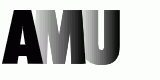 STECKEROVÁ Jarmila390 Sekretariát FAMU2170390188Objednávka č.: Smlouva:Odběratel:Číslo účtuPeněžní ústavForma úhrady:24.10.2017PříkazemTermín dodání:Akademie múzických umění v Praze Malostranské náměstí 259/12 118 00 PRAHA 1 Česká republika IČ:DIČ:61384984CZ61384984Termín úhrady:FOMA BOHEMIA spol. s r.o. Jana Krušinky 1737/6 500 02 HRADEC KRÁLOVÉ Česká republika Tel.: 234 244 317, Fax: , E-mail: jarmila.steckerova@famu.czPID:Konečný příjemce:::Platnost objednávky do:24.10.2017Dodací podmínky:CZ62024078DIČ:Dodavatel:IČ:62024078AMU je veřejná vysoká škola zřízená Dekretem prezidenta republiky z 27.10.1945, zákon č.111/1998 Sb. ve znění pozdějších změn. IBAN: CZ5301000000195373180297 Místo dodání:Způsob dopravy:Položkový rozpis: